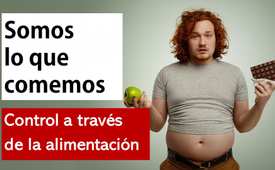 Somos lo que comemos - Control a través de la alimentación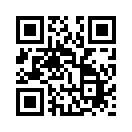 La leche es un cóctel tóxico de antibióticos, pesticidas, hormonas de crecimiento, etc. en concentraciones extremadamente alarmantes. La excepción digna de elogio es la leche ecológica. Pero este envenenamiento no se produce por casualidad. Hay un pérfido plan detrás. Pero preste atención y vea: no estamos indefensos entregados a él...En Estados Unidos y en muchos otros países, la leche es un alimento básico. Según un estudio de la Universidad de Emory [explicación: universidad privada estadounidense de Atlanta/Georgia] de 2020, los consumidores de leche estadounidense consumen un cóctel tóxico de antibióticos, pesticidas, hormonas de crecimiento, etc. en concentraciones extremadamente alarmantes. En cambio, la leche ecológica resultó ser pura en las pruebas. Pero, ¿de dónde procede esta flagrante discrepancia? -
Uno de los objetivos de la agenda del Gran Reajuste presentado en el Foro Económico Mundial (FEM) de Davos es el control global de los alimentos. Organizaciones como el Foro EAT [explicación: organización estadounidense del sector alimentario], están sumiendo a toda la humanidad en la dependencia de ellos, por medio de sus industrias
alimentarias, farmacéuticas y químicas interconectadas a nivel mundial, Es más, según el dicho "eres lo que comes" se está produciendo un control físico y psicológico de los consumidores. El control de los alimentos resulta ser una de las tecnologías que pueden "influir en el comportamiento" y "reducir la humanidad", tal y como afirma Klaus Schwab, el fundador del FEM. Así que esta estrategia que durante mucho tiempo se ha llevado a cabo en secreto es cada vez más visible.
Por un lado, la leche orgánica pura demuestra que las cosas también pueden hacerse de manera muy diferente. Por otro lado, el movimiento pacífico de liberación de los indios del dominio colonial británico bajo Gandhi demuestra que no hay que aguantar todas las megalomanías, como el Gran Reajuste.de hmFuentes:-Esto también podría interesarle:---Kla.TV – Las otras noticias ... libre – independiente – no censurada ...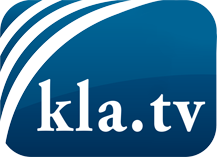 lo que los medios de comunicación no deberían omitir ...poco escuchado – del pueblo para el pueblo ...cada viernes emisiones a las 19:45 horas en www.kla.tv/es¡Vale la pena seguir adelante!Para obtener una suscripción gratuita con noticias mensuales
por correo electrónico, suscríbase a: www.kla.tv/abo-esAviso de seguridad:Lamentablemente, las voces discrepantes siguen siendo censuradas y reprimidas. Mientras no informemos según los intereses e ideologías de la prensa del sistema, debemos esperar siempre que se busquen pretextos para bloquear o perjudicar a Kla.TV.Por lo tanto, ¡conéctese hoy con independencia de Internet!
Haga clic aquí: www.kla.tv/vernetzung&lang=esLicencia:    Licencia Creative Commons con atribución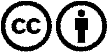 ¡Se desea la distribución y reprocesamiento con atribución! Sin embargo, el material no puede presentarse fuera de contexto.
Con las instituciones financiadas con dinero público está prohibido el uso sin consulta.Las infracciones pueden ser perseguidas.